Прием граждан по личным вопросам провел Карякин А.Ф.-руководитель департамента природных ресурсов и экологии Воронежской области.        21 ноября, в   общественной приемной губернатора Воронежской области А.В.Гордеева в   Воробьевском муниципальном  районе состоялся очередной прием граждан. Перед приемом граждан А.Ф.Карякин –руководитель департамента природных ресурсов и экологии Воронежской области вручил благодарственное письмо от губернатора Воронежской области А.В.Гордеева главе администрации Воробьевского муниципального района М.П.Гордиенко  за большой вклад в организацию и проведение 7 Воронежского международного фестиваля садов и цветов «Город – Сад».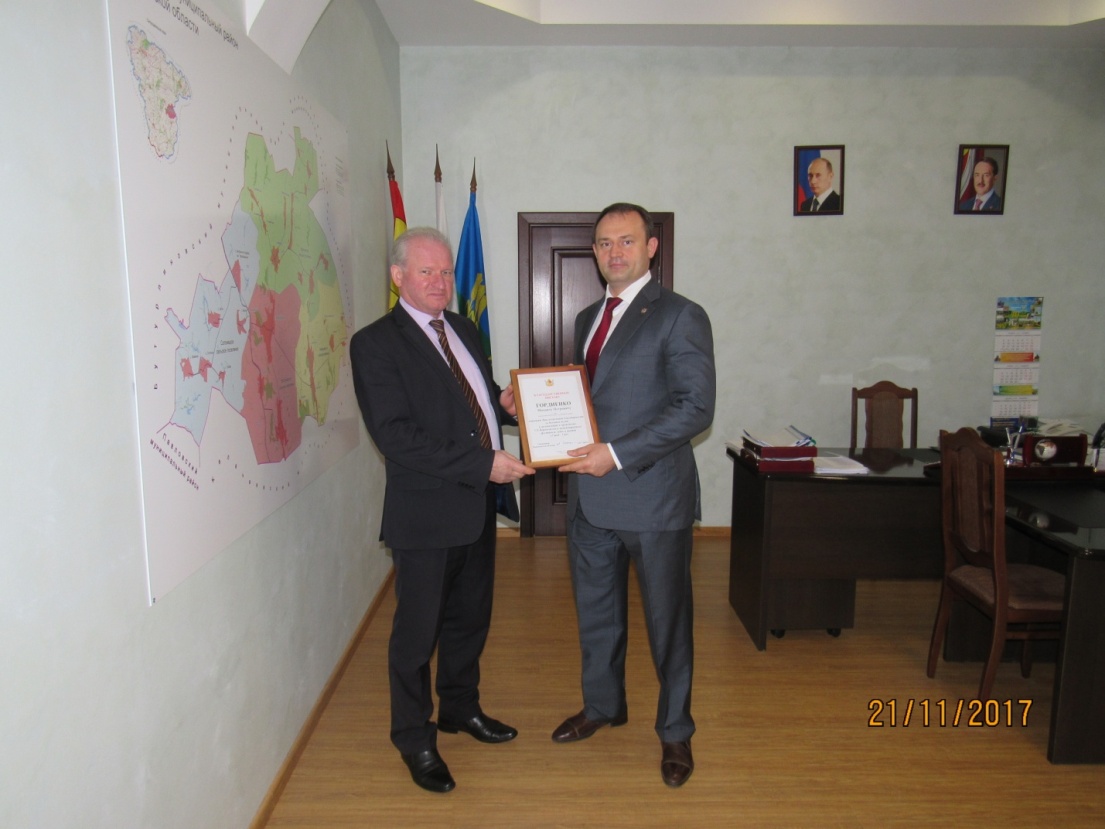 Прием граждан Алексей Федорович провел в общественной приемной. На прием обратилось трое граждан по вопросам: оплаты за коммунальные услуги, оказанию материальной помощи, жителя с-за Воробьевский интересовал вопрос охоты и оформления лицензии на охоту в угодьях общего пользования, так как лицензию оформляют в г. Воронеже, а там большие очереди и одним днем не оформить. Алексей Федорович разъяснил, что для получения лицензии необходимо обратиться в МФЦ по месту жительства и не надо ехать в г. Воронеж.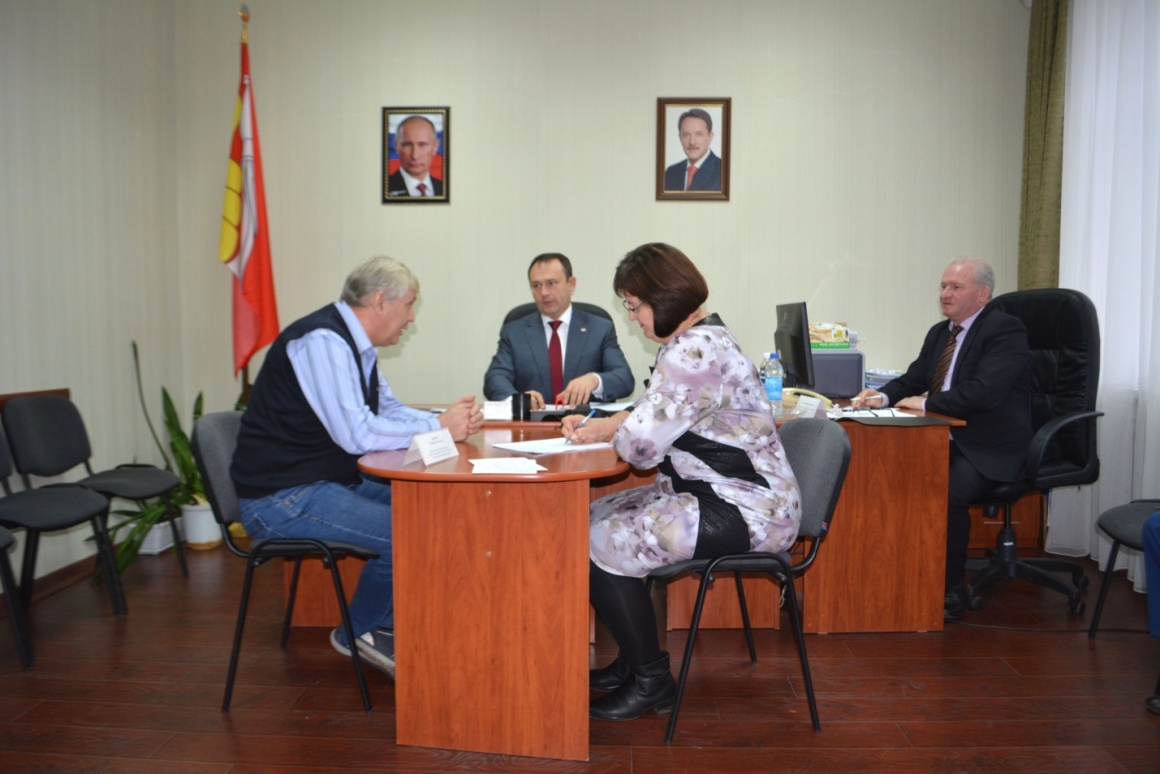     Затем прием продолжили в Березовском сельском поселении в с. Мужичье.Жителя села Мужичье волновал вопрос внесения удобрений и ядохимикатов аграриями. Ведется ли за этим контроль, и кто контролирует, а также по вопросу выкачки воды из пруда.   По вопросу использования прудов необходимо сообщать в соответствующие органы пояснил Алексей Федорович, а что касается внесения удобрений и ядохимикатов, то после уточнения  ответ направят в приемную для разъяснения затем заявителю. В этот день на прием к руководителю департамента природных ресурсов и экологии Воронежской области А.Ф.Карякину обратилось 5 граждан было рассмотрено 6 обращений. На все обращения были даны компетентные ответы, вопросы требующие дальнейшего решения поставлены на контроль.  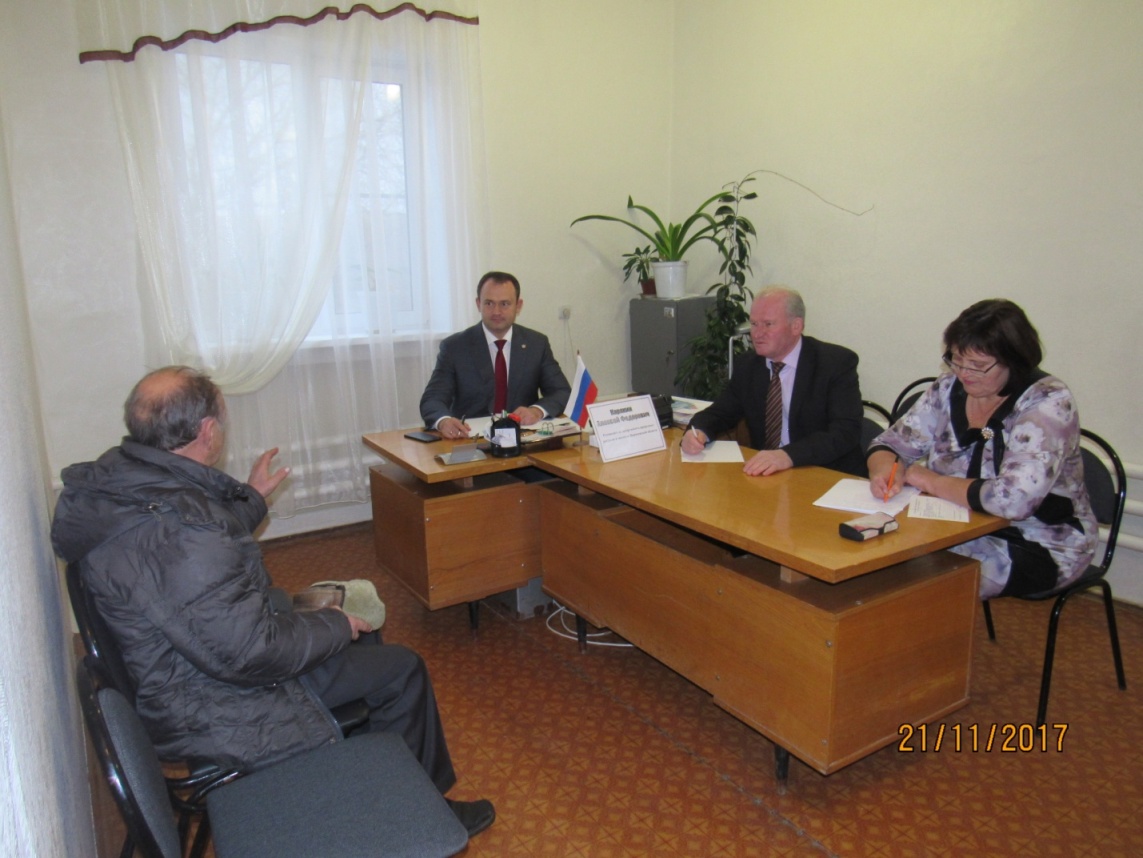 В приеме приняли участие:   Гордиенко М.П. – глава администрации  Воробьевского муниципального района,  руководитель общественной приемной - Т.А.Лепехина,     директор КУВО УСЗН «Воробьевского района» Мирошниченко А.А.,    обозреватель районной газеты «Восход» - Каверина Ирина Васильевна, глава   Воробьевского    сельского поселения  -   Слатвицкий О.Д.,    заместитель главы Березовского сельского поселения - Тельнов Ю.В., руководитель МП ВР «Комхоз» -В.И.Юдаков, прокурор района- И.Г.Зайцев.     В этот день руководитель департамента природных ресурсов и экологии Воронежской области А.Ф.Карякин посетил МКОУ «Мужичанская СОШ». Директор школы В.В.Моисеенко рассказала, что школа участвует во всех экологических субботниках, что учащиеся школы посадили 2000 сосен в Ломовском парке, ученики первого класса посадили аллею  «Первокласник», где высадили   фруктовые деревья, около школы будет свой яблоневый сад. В районной олимпиаде по экологии МКОУ «Мужичанская СОШ» заняла первое место. 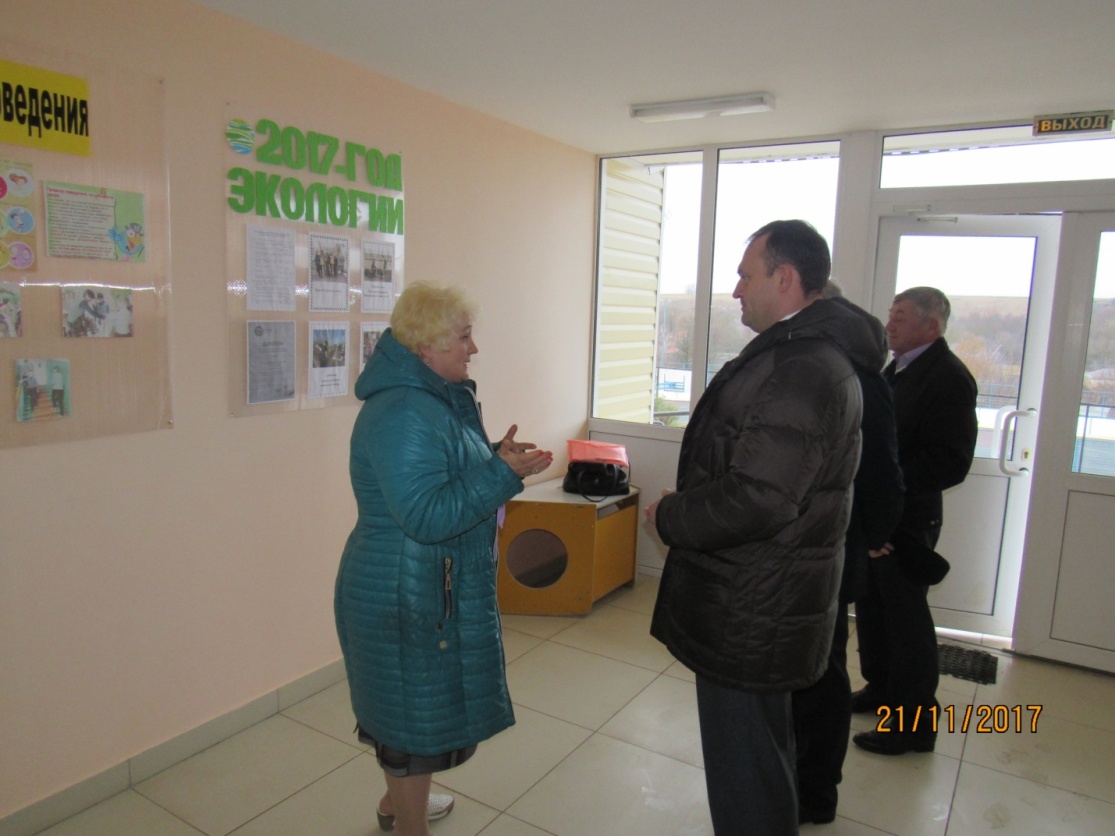 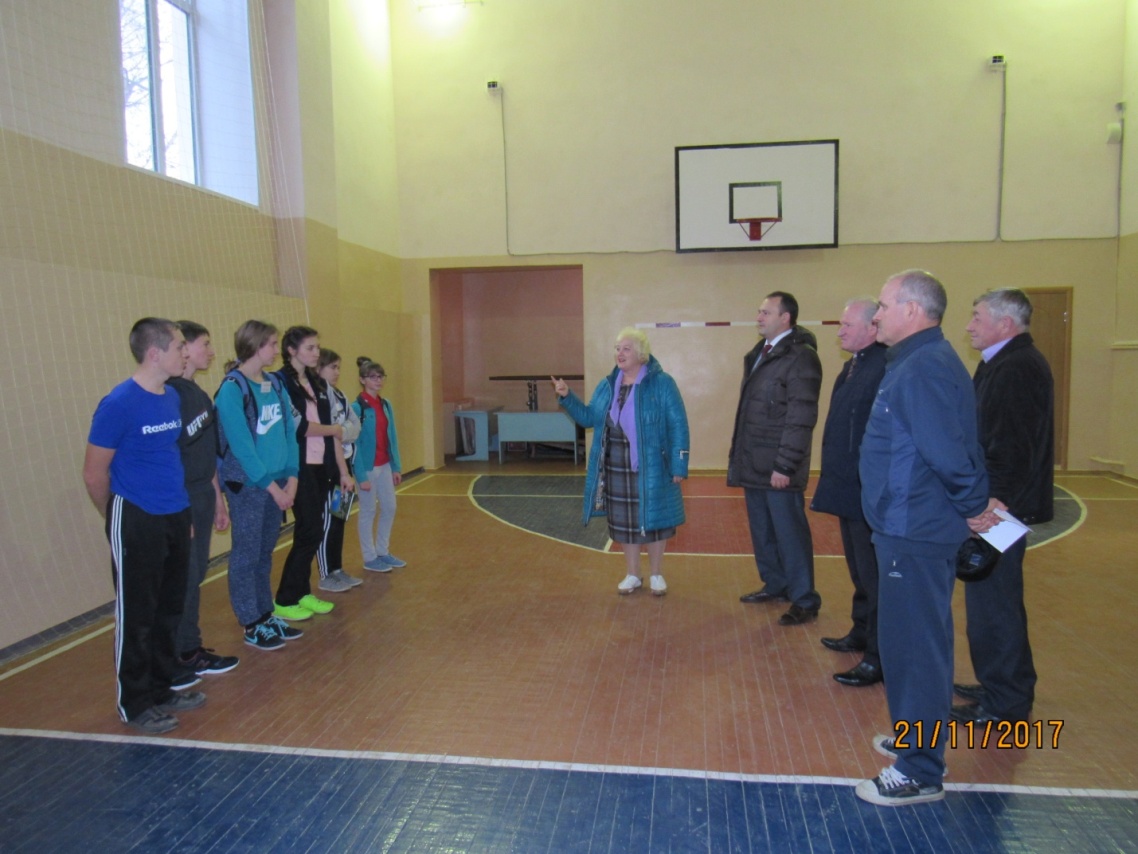 Затем руководитель департамента природных ресурсов и экологии Воронежской области А.Ф.Карякин посетил Ломовской природноландшафтный парк, где руководитель  В.В.Козлов рассказал о проведенных экологических мероприятиях в 2017году и перспективах развития  парка.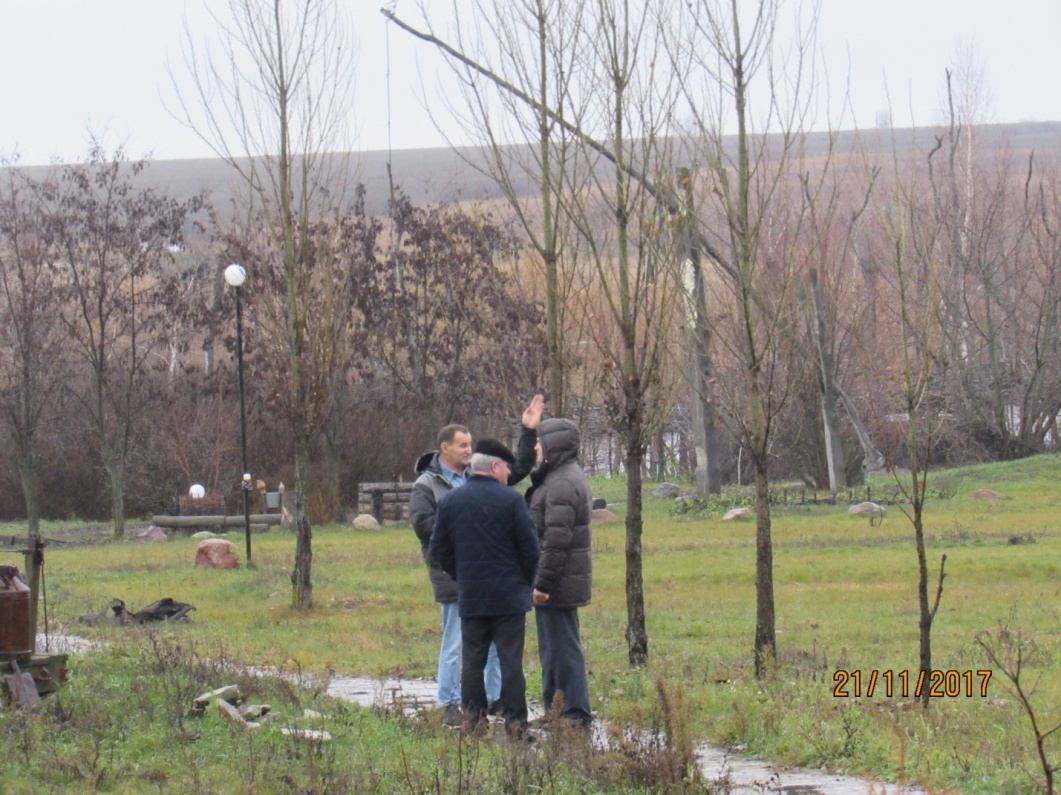 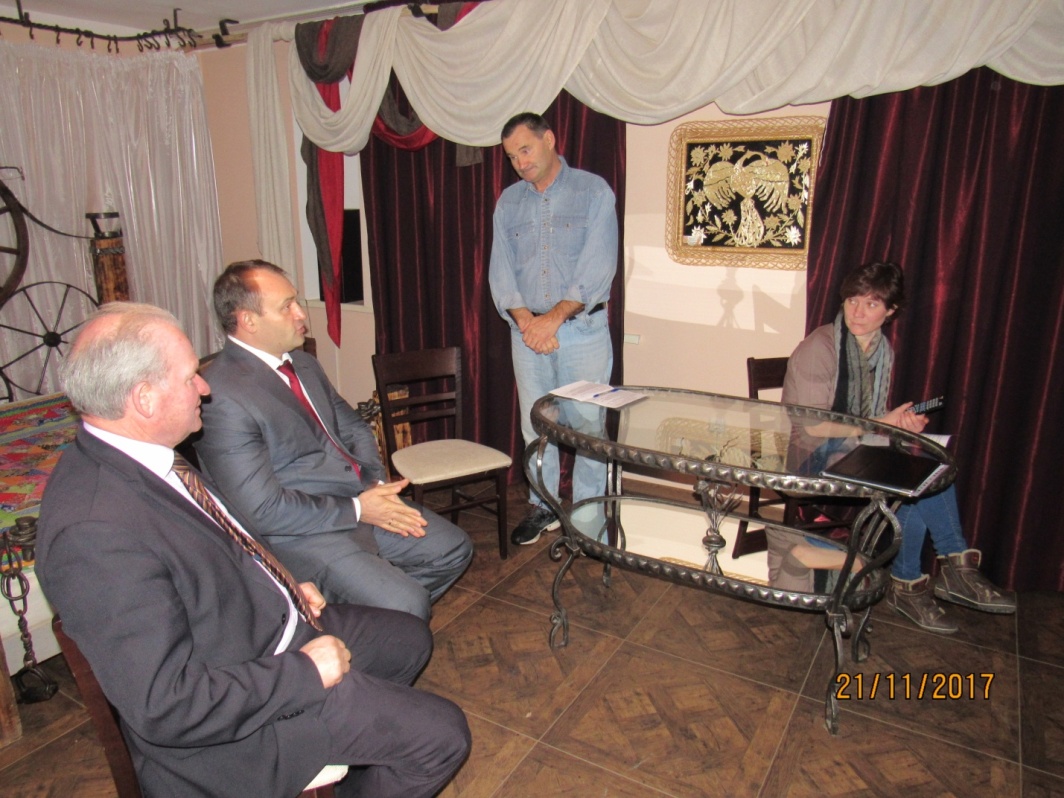 